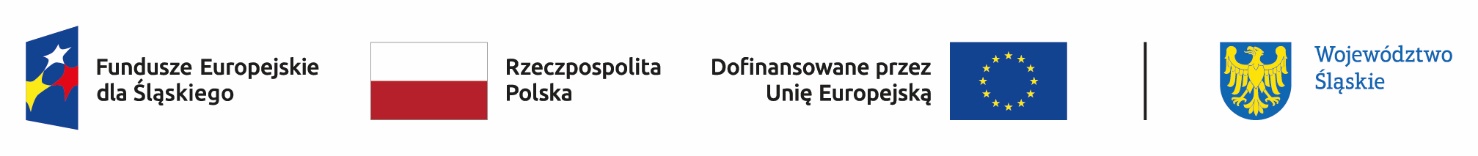 Zestawienie wszystkich dokumentów księgowych dotyczących realizowanego projektu (faktur i innych dokumentów księgowych o równoważnej wartości dowodowej)Nazwa i adres beneficjenta: …………………………………………Nazwa projektu: ……………………………………………………….Nr umowy: ……………………………………………………………..gdy dokument został sporządzony pod inną datą, należy wpisać datę dokonania operacji gospodarczej, jak również datę wystawienia dokumentunie należy uzupełnić pozycji zaznaczonych szarym kolorem1.2.3.4.5.6.7.8.9.10.11.12.14.Lp.rodzaj dowodu księgowego(dokumentu)numerksięgowy lub ewidencyjnydokumentustrony dokonujące operacji gospodarczej (w tym nazwa i adres kontrahenta, ewentualnieNIP)data dokonania operacji gospodarczej / data wystawienia dokumentu*data dokonania zapłatysposób zapłaty(G -gotówkaP - przelewK - karta)opis zdarzenia gospodarcze go (w tym nazwa towaru lub usługi)kwota dokumentu brutto (PLN)kwota dokumentu netto (PLN)kwota wydatków kwalifiko- walnych(PLN)w tym VATuwagi1.2.3.■■Suma stronyPrzeniesienie z poprzedniej stronyRazem = (Suma strony) + (Przeniesienie z poprzedniej strony)